Závazná přihláška na Příměstské tábory Blažovice 2024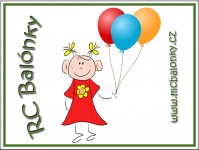 Název příměstského tábora/táborů:………………………………………………………………………………
……………………………………………………………………………………………………………………….. Termín/y:…………………………………………………………………………………………………………….Jméno a příjmení dítěte:……………………………………………………………………………………………
Datum narození:…………………………………… Zdravotní pojišťovna:……………………………………..
Bydliště:……………………………………………………………………………...PSČ:….…………………….
Zdravotní problémy, alergie, omezeni:.........................................................................................................
………………………………………………………………………………………………………………………..
Jméno a příjmení otce nebo matky (zákonného zástupce):…………………………………………………...
Telefon:………………………………………………………….Email:…………………………………………….

Přihlašuji své dítě na výše uvedený příměstský tábor/tábory. Jsem seznámen/a se smluvními podmínkami a pokynem k platbě příměstských táborů a beru je na vědomí. Souhlasím se zpracováním osobních údajů dle nařízení Evropského parlamentu a Rady (EU) 2016/679 o ochraně fyzických osob v souvislosti se zpracováním osobních údajů a poučení subjektů údajů (dále jen „GDPR“). Souhlasím s tím, že mnou poskytnuté údaje použije pořadatel tábora pouze pro vnitřní potřebu a pro sjednání pojištění. Souhlasím s uveřejněním fotografií z příměstského tábora za účelem fotodokumentace a propagace. V………………………………………………. Podpis rodičů …………………………………………………………TENTO LIST PŘIHLÁŠKY ODEVZDEJTE V DĚTSKÉ SKUPINĚ BUBLINKY V 1.PATŘE KULTURNÍHO DOMU BLAŽOVICE DO 30.4.2024.SMLUVNÍ PODMÍNKY A POKYN K PLATBĚ PŘÍMĚSTSKÉHO TÁBORA:Cena za příměstský tábor zahrnuje: celotýdenní interaktivní program, oběd a pitný režim, náklady na výtvarný, spotřební a další materiál,  na odměny pro děti aj.Způsob úhrady: částka 3200 Kč / táborpřevodem na účet Rodinného centra Balónky Blažovice č.ú.: 2201412254/2010,  VS: datum narození dítěte ve formátu den-měsíc-rok, zpráva pro příjemce: jméno dítěte splatnost: 30.4.2024v případě platby za více dětí zašlete prosím platbu za každé dítě zvlášť!Storno podmínky: přihlášku a rezervaci místa na příměstském táboře lze zrušit pouze písemně/emailem. Při zrušení bude účtován storno poplatek: 15% z ceny tábora při zrušení 3 měsíce před nástupem na tábor30% z ceny tábora při zrušení 2 měsíce před nástupem na tábor 50% z ceny tábora při zrušení 1 měsíc před nástupem na tábor 100% z ceny tábora při zrušení v době kratší než 1 měsíc před nástupem na tábor nebo při nenastoupení na tábor v případě, že za sebe účastník zajistí náhradníka, vrací se platba v plné výši- při zrušení pobytu v době konání tábora, předčasnému ukončení apod. se platba ani poměrná část nevrací 